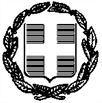 ΕΛΛΗΝΙΚΗ ΔΗΜΟΚΡΑΤΙΑ                                      ΝΟΜΟΣ  ΚΕΡΚΥΡΑΣ  ΔΗΜΟΣ ΚΕΝΤΡΙΚΗΣ ΚΕΡΚΥΡΑΣ ΚΑΙ ΔΙΑΠΟΝΤΙΩΝ ΝΗΣΩΝ                                                                                                     ΓΡΑΦΕΙΟ ΤΥΠΟΥΚέρκυρα, 13-02-2023Παράταση διαβούλευσης του ΣΒΑΚΟι Τεχνικές Υπηρεσίες του Δήμου Κεντρικής Κέρκυρας κάνουν γνωστό ότι παρατείνεται ως την ερχόμενη Παρασκευή 17 Φεβρουαρίου η προθεσμία υποβολής προτάσεων και παρατηρήσεων επί του Σχεδίου Βιώσιμης Αστικής Κινητικότητας, που εκπονεί ο Δήμος. Η παραπάνω ημερομηνία είναι καταληκτική και η παράταση διαβούλευσης  δίνεται μετά από αιτήματα πολιτών.  Υπενθυμίζεται ότι στις 15 Δεκεμβρίου 2023 είχε γίνει παρουσίαση των προκαταρκτικών σεναρίων διαχείρισης κινητικότητας, η οποία είχε σηματοδοτήσει την έναρξη της 3ης σε σειρά διαβούλευσης του Σχεδίου Βιώσιμης Αστικής Κινητικότητας. Κάθε ενδιαφερόμενος έχει τη δυνατότητα να καταθέσει τις απόψεις του μέσω της ιστοσελίδας του ΣΒΑΚ ή να στείλει e-mail στο ty.kykloforia@corfu.gov.gr 